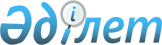 Об утверждении решения конкурсной комиссии на передачу в доверительное управление акционерного общества "Казахалтын" и привлечении иностранных инвестицийПостановление Правительства Правительства Республики Казахстан от 6 февраля 1996 года N 155



          В целях оздоровления финансово-хозяйственной деятельности
акционерного общества "Казахалтын", привлечения инвестиций,
передовых технологий Правительство Республики Казахстан
ПОСТАНОВЛЯЕТ:




          1. Утвердить решение конкурсной комиссии о передаче в
доверительное управление государственного пакета акций акционерного
общества "Казахалтын" казахско-канадскому совместному предприятию Gold
Рооl".




          2. Государственному комитету Республики Казахстан по управлению
государственным имуществом:




          заключить контракт с победителем тендера - казахско-канадским
совместным предприятием "Gold Pool" на право управления
государственным пакетом акций акционерного общества "Казахалтын";




          в установленном законодательством порядке вывести акционерное
общество "Казахалтын" из состава акционерного общества "Алтыналмас";




          уполномочить Председателя Государственного комитета Республики
Казахстан по управлению государственным имуществом подписать указанный
контракт от имени Правительства Республики Казахстан.




          3. Государственному комитету Республики Казахстан по управлению




государственным имуществом, Министерству промышленности и торговли
Республики Казахстан и казахско-канадскому совместному предприятию
"Gold Pool" внести программу инвестирования и приватизации
акционерного общества "Казахалтын".
     4. Министерству геологии и охраны недр Республики Казахстан
оформить лицензии акционерному обществу "Казахалтын" по месторождениям:
                      Тохтаровское
                      Жолымбет
                      Бестюбе
                      Акбеит
                      Аксу
                      Байлюсты
                      Северный Карасу
                      Мартовское
                      Северный Байлюсты
                      Степок
                      Кварцитовые горки





          Неразрабатываемым золотосодержащим хвостам и отвалам
обогатительных фабрик и предприятий акционерного общества "Казахалтын".




          С целью обеспечения резервов для предприятий акционерного
общества "Казахалтын" выделить казахско-канадскому совместному
предприятию "Gold Pool" 4 000 кв.км площадей для геологической
разведки на золото и оформить на них лицензию в районе существующих
предприятий акционерного общества "Казахалтын".




          5. Контроль за исполнением настоящего постановления возложить на
Министра промышленности и торговли Республики Казахстан Штойка Г.Г.








                        Премьер-Министр




                  Республики Казахстан









					© 2012. РГП на ПХВ «Институт законодательства и правовой информации Республики Казахстан» Министерства юстиции Республики Казахстан
				